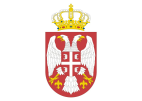              Republika Srbija       DOMA ZDRAVLJA MEDVEDJA              Broj:             04.05.2022 god.              M e d v e d j aНа основу члана 27 став 1 тачка 3. Закона о јавним набавкама (''Сл. гласник РС'' бр. 124/2012, 14//15 и 68/15 91/2019,)  члана 22 Статута Дома здравља Медвеђа, директор  Дома здравља Медвеђа      директор Дома здравља Медвеђа  доносиО Д Л У К УО ПОКРЕТАЊУ ПОСТУПКА ЈАВНЕ НАБАВКЕ наруџбеницом (набавка на коју се закон не примењује ) ЈНМВ 15 У -пап/2022	Предмет набавке на коју се закон не примењује  чији се поступак покреће овом одлуком је набавка услуге обраде узорака (ПАП тест)	Средства су предвиђена финансијским планом ДЗ Медвеђа на конту 424300- остале специјализоване услугеОквирна вредност услуга за ПАП тест (са материјалом за фиксирање-четкице и стакла) је 1200 дин а обезбеђена средства су за 71 услуга	Наручилац се обавезује да истовремено са доношењем одлуке донесе и Понуда ће се послати реномираној лабараторији- ДЗ или институту	Одговорно лице за набавку Зоран Илић спровешће поступак наруџбеницом.СЛУЖБЕНА БЕЛЕШКА: Потврђујем да су Финансијским планом Дома здравља Медвеђа за  2022. годину  обезбеђена средства за реализацију предметне набавке.							                                 Мирјана Ковинић Број:                                                                                                                директор,Датум:04.04.2022 године			       Медвеђа                                                                                           др Драган Анђелковић             Republika Srbija       DOMA ZDRAVLJA MEDVEDJA              Broj:             04.05.2022. god.              M e d v e d j aНа основу члана 27 став 1 тачка 3. Закона о јавним набавкама (''Сл. гласник РС'' бр. 124/2012, 14//15 и 68/15 91/2019,) директор Дома здравља Медвеђа  доносиО Д Л У К Уо образовању комисије за праћење набавке услуге ПАП тестирањапотребе ДЗ Медвеђа, редни број ЈНМВ 15 З-пап/2022у саставу:       Подаци о јавној набавци:Оквирни датуми у којима ће спроводити појединачне фазе поступка јавне набавке:
                                                                                                                                        др Драган Анђелковић Дом здравља МедвеђаНиколе Тесле 4, 16240 Медвеђа Дел број 188/204.05.2022.На основу члана 27. став 1 тачка 3. Закона о јавним набавкама („Сл. гласник РС” бр. 91/2019, у даљем тексту: ЗЈН) и члана 83. - 85. Правилника о ближем уређивању планирања јавних набавки и набавки на које се закон не примењује, спровођења поступака јавних набавки и набавки на које се закон не примењује  и праћења извршења уговора о јавној набавци, припремљен јеПОЗИВ ЗА ПОДНОШЕЊЕ ПОНУДА ЗА НАБАВКУ УСЛУГЕ анализе узорака- ПАП тест Моле се евентуални понуђачи да у року од 8 дана од добијања позива доставе своје понуде електронским путем.Отварање је 16.05.2022. у 10,00 часоваКритетујум за набавку је нај нижа понуђена цена.Спецификација: Комисија за јавне набавке ће врштити отварање понуда дана 16.05.022 са почетком у 10,00.часова.                                                                                                                                           За ДЗ Медвеђадр Драган Анђелковић, директор1.Др Стана Ђорђевићпредседник Комисије2.Радосава Лакићевићчлан комисије3.Оливера С. Ранчићчлан КомисијеПредмет јавне набавкенабавка Врста поступка јавне набавкеЈавна набавка на коју се закон не примењује Назив и ознака из општег речника набавкиПроцењена вредност јавне набавке (без ПДВ-а)83.000  динараОбјављивање конкурсне документацијеОбавештење о покретању поступка јавне набавке мале вредности  у року од 2 дана од доношења одлукеНачин објављивањаОбавештење о покретању поступка и потребна документација биће послати евентуалним понуђачима Рок за подношење понудаНаруџбеница због хитности Отварање понудаОтварање понуда биће Рок за доношење одлуке о додели уговораРок за закључење уговораУговор ће бити закључен по истеку законских рокова.            директор________________________Р.бр.Назив артиклаОбрада узорака за ПАП тестЈ.МеркомКолич.1Цена ___________динСа материјаломВредност без ПДВПДВ 20%Вредност са ПДВ